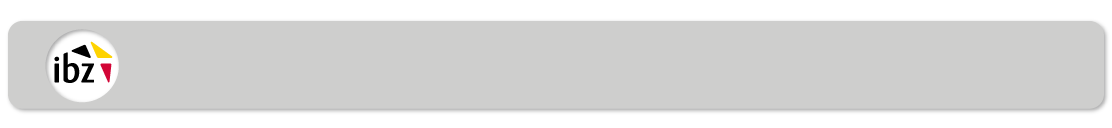 A l’attention de Mme/M. (*) le/la Président(e) du Bureau principal de CantonAnnexe : Un certificat de l’établissement d’enseignementJe soussigné(e)(Nom+Prénom)………………………………………………domicilié(e) (Adresse)……………………………………………………………………………………………………………………………………………………………………………………………………désigné(e) comme Président  - Assesseur – Assesseur suppléant (*)  du Bureau de vote / de dépouillement (*)  n°……, me trouve dans l’impossibilité d’assumer cette tâche en raison du fait que je suis en période d’examens (blocus ou session).Je vous transmets, ci-joint, un certificat de la direction de l’établissement d’enseignement que je fréquente qui atteste l’impossibilité dans laquelle je me trouve d’assumer cette fonction.Veuillez agréer, Mme/M. (*) le Président, l’expression de mes sentiments les meilleurs.		Fait à……..………………….., le ………………2024								(Signature)NB : La correspondance en matière électorale bénéficie de la franchise postale à condition de mentionner sur le recto de l’enveloppe  « Loi Electorale » et de faire figurer dans l’angle supérieure gauche de celle-ci  les nom et qualité de l’expéditeur (Président, assesseur, assesseur suppléant). (*) : Biffer les mentions inutiles.